CARDIFF METROPOLITAN UNIVERSITYAcademic Year 2020/2021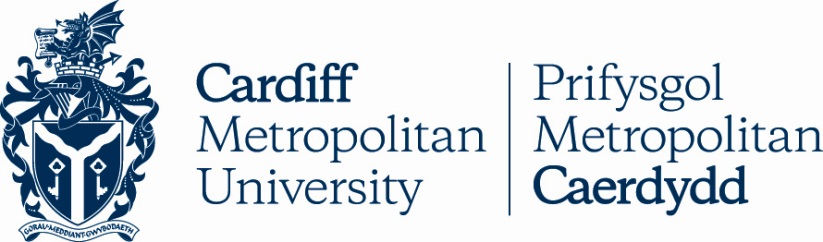 Name of Institution:Cardiff Metropolitan UniversityErasmus University Charter Code:UK CARDIFF 05Global Opportunities ManagerMs Rowena Kidger00 44 2920 416034Incominexchange@cardiffmet.ac.ukRelevant Websites:http://www.cardiffmet.ac.uk/international/erasmus/keyaction1/Pages/default.aspxwww.cardiffmet.ac.ukInter-Institutional Agreementhttp://www.cardiffmet.ac.uk/international/erasmus/keyaction1/Pages/Inter-institutional-Agreement.aspxApplication Procedure:http://www.cardiffmet.ac.uk/international/erasmus/keyaction1/Pages/Incoming-Students.aspxDeadline dates for Academic Year 2020/2021:Application Deadline for students wanting to study in September 2020 – 1st  May 2020Application Deadline for students wanting to study in January 2021 - 15th October 2020Cardiff Met Term Dateshttp://www.cardiffmet.ac.uk/registry/Pages/Term-Dates.aspxIs Housing Provided?All accepted incoming Erasmus students must find their own accommodation.  Further information can be found on:- http://www.cardiffmet.ac.uk/accommodation/Pages/default.aspx